                                    Польза рисованияРисование играет огромное значение в формировании личности ребенка. От рисования малыш получает лишь только пользу. Воображение и фантазия – это важнейшая сторона жизни ребенка. Ведь процессе рисования у ребёнка совершенствуетсянаблюдательность, сочетается умственная и физическая активность ребенка, эстетическое восприятие, эстетические эмоции, художественный вкус, творческие способности, умение доступными средствами самостоятельно создавать красивое. Ребенок для создания своего рисунка прикладывает немало усилий, умений. Ведь получение желаемого результата начинается с простого интереса к инструментам, с помощью которых он рисует. Необходимо говорить с ним о карандашах и фломастерах  включая их в сказку.    Ребенок должен испытывать радость от своего творчества.Чаще хвалите ребенка за его усердие. Проявляйте внимание к его работам. Не ругайте и не критикуйте за ошибки.    Собирайте все его рисунки и устрайвайте выставки. Дружите со своим ребенком, ведь детство так быстро проходит.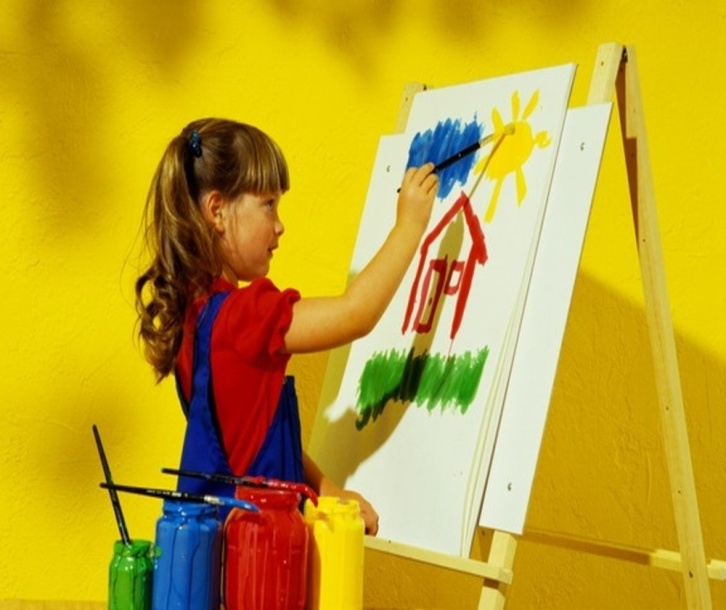 